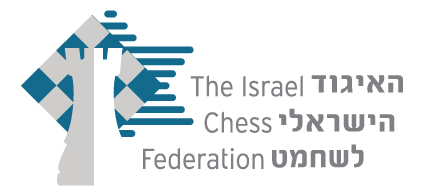 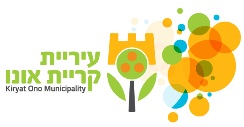 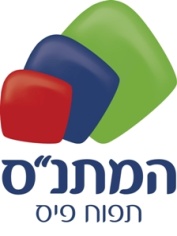 מוקדמות אליפות ישראל בשחמט לגילאים לשנת 2016-מרכז הנך מוזמנ/ת להשתתף במוקדמות אליפות ישראל בשחמט לגילאי ילדים ונוערשתיערך באולם הכדור סל ע"ש  ציינין ברחוב הזמיר  קריית אונו.למחוז מרכז  זכאים להירשם שחקנים הגרים מצפון לרחובות ומדרום לנתניה  כולל. יתקיימו חמש תחרויות פתוחות  עד גיל 7, 9, 11, 13 , 15.בימים ג'-ה' מתאריך 27/12/2016 (כ"ז כסלו תשע"ז) ועד 29/12/2016 (כ"ט כסלו תשע"ז) חופשת חנוכה.זכאים להשתתף:    גיל 7 - ילידי שנת 2009 ואילך  גיל 9 - ילידי שנת 2007-2008.    גיל 11 - ילידי שנת 2005-2006.
                                גיל 13 - ילידי שנת 2003-2004.    גיל 15 - ילידי שנת 2001-2002.שיטת  התחרות: 6 סיבובים שוויצריים בקצב של 50 דקות למשחק + 10 שניות למסע. תוצאות התחרות מועברות לאיגוד השחמט לצרכי דרוג.לוח הזמנים:  התייצבות: יום ג' 27/12/2016 בין השעות 1030-1000. טקס הפתיחה יתחיל בשעה 1045.טקס הסיום יתקיים לאחר הסיבוב האחרון. כל המשתתפים נדרשים לכבד בנוכחותם את הטקס.שוויון נקודות: יוכרע על פי סדר העדיפויות הבא:1. בוכהולץ קאט-1 (ללא היריב שצבר הכי מעט נקודות).  2. בוכהולץ  3.פרפורמנס .4. דו קרב בין השחקנים   פרסים:לזוכים ב-3 המקומות הראשונים בכל תחרות יוענקו גביעים. לזוכים במקומות 6-4 תוענקנה מדליות.עולים לגמר (בפסח):  אחוז מסוים מכל בית בכפוף לכמות הנרשמים ורמת השחקנים ,כפי שיפורסם ביום השני לתחרות. (ועדת הנוער שומרת על הזכות לשינוי והפעלת שיקול דעת)זכאים אוטומטית להשתתף בגמר - שחקנים מעל מד כושר:
גיל 15 פתוחה – 2200. גיל 13 פתוחה - 2050. גיל 11 פתוחה - 1900. גיל 9 פתוחה - 1700. גיל 7 פתוחה - 1500. בעידכון נובמבר או דצמבר 2016 
ממלאי מקום בגמר: מהמוקדמות בלבד! כל פנייה מיוחדת לגבי אישור להשתתפות בגמר תידון בוועדת החריגים. (ליאור גל liga@chessfed.org.il) 									    דמי השתתפות: 160 ₪ להרשמה ותשלום (מראש חובה! ) באתר מתנ"ס קריית אונו www.hamatnas.co.il או ישירות בקישור      לפרטים, הרשמה ותשלום לחצו כאן  לא יאוחר מיום 20/12/2016. הרשמה ללא תשלום אינה תקפה! הרשמה במועד מאוחר יותר על בסיס מקום פנוי ובתוספת תשלום בסך 20 ₪. כל השחקנים המשתתפים חייבים להיות בעלי כרטיס שחמטאי בר תוקף . ניתן לשלם ולבדוק את תוקף הכרטיס באתר האיגוד www.chess.org.il   036437627 לפרטים נוספים (מנהל תחרות ראשי):ניר רשף: 050-7977812. דואר אלקטרוני : tvk@kono.matnasim.co.il הטלפון הוא לברור פרטים בלבד. אין הרשמה טלפונית!האיגוד והנהלת התחרות שומרות לעצמן את הזכות לערוך שינויים שידרשו בהתאם לנסיבות.בברכת הצלחה בתחרות,         גיל בורוחובסקי			           ניר רשף				      משה קציר     מנכ"ל איגוד השחמט			מנהל מועדון קריית אונו	 		   יו"ר ועדת הנוערסיבוביוםתאריךשעותסיבוביוםתאריךשעות1ג'27/12/161300-11004ד'28/12/161500-13002ג'27/12/161530-13305ה'29/12/161200-10003ד'28/12/161200-10006ה'29/12/161500-1300